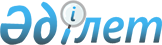 О внесении изменения в постановление Правительства Республики Казахстан от 31 декабря 2010 года № 1516 "О некоторых вопросах Совета директоров акционерного общества "Центр развития торговой политики"Постановление Правительства Республики Казахстан от 25 августа 2011 года № 955      Правительство Республики Казахстан ПОСТАНОВЛЯЕТ:



      1. Внести в постановление Правительства Республики Казахстан от 31 декабря 2010 года № 1516 «О некоторых вопросах Совета директоров акционерного общества «Центр развития торговой политики» следующее изменение:



      пункт 1 изложить в следующей редакции:



      «1. Министерству экономического развития и торговли Республики Казахстан совместно с Комитетом государственного имущества и приватизации Министерства финансов Республики Казахстан в установленном законодательством Республики Казахстан порядке обеспечить избрание Министра Республики Казахстан по делам экономической интеграции Айтжановой Жанар Сейдахметовны в состав Совета директоров акционерного общества «Центр развития торговой политики».



      2. Настоящее постановление вводится в действие со дня подписания.      Премьер-Министр

      Республики Казахстан                       К. Масимов
					© 2012. РГП на ПХВ «Институт законодательства и правовой информации Республики Казахстан» Министерства юстиции Республики Казахстан
				